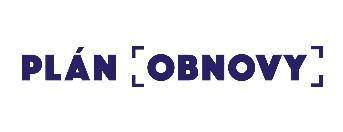 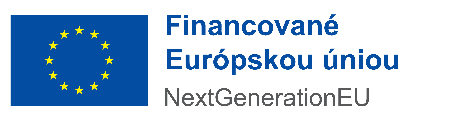 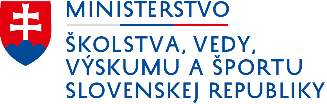 MINISTERSTVO ŠKOLSTVA, VEDY, VÝSKUMU A ŠPORTU SLOVENSKEJ REPUBLIKYoznamujeZmenu vo výzve na predkladanie žiadostí o poskytnutie prostriedkov mechanizmu na podporu obnovy a odolnostiAktualizácia č. 1Dátum aktualizácie 30.11.2023ZOZNAM ZMIEN Výzvazmena termínu uzavretia výzvy z 30.11.2023 na 15.12.2023ZDÔVODNENIE ZMIENDôvodom je indikovanie viacerých potenciálnych žiadateľov, že na predloženie žiadosti potrebujú viac času. V rámci plnenia míľnika je potrebné podporiť najmenej 28 projektov, resp. 31 projektov v rámci komponentu 10 investície 4. Preto je potrebné zabezpečiť, aby sa do výzvy prihlásil dostatočný počet žiadateľov a bolo možné vybrať desať prijímateľov a tým došlo k splneniu míľnika.USMERNENIE PRE ŽIADATEĽOV Vykonávateľ aktualizáciou výzvy č. 1 s názvom Podpora projektov propagácie vysokých škôl s kódom  výzvy 10I04-20-V03 na základe § 15 zákona o mechanizme upravil termín uzavretia výzvy. Cieľom aktualizácie výzvy je predĺžiť termín na predkladanie žiadostí z 30.11.2023 na 15.12.2023. Táto zmena nevyvolá zmeny v posudzovaní už predložených žiadostí. Táto zmena sa uplatňuje odo dňa zverejnenia tejto aktualizácie.Názov výzvy:Výzva na podporu projektov propagácie vysokých škôl v zahraničíKód výzvy:10I04-20-V03Komponent:Komponent 10: Lákanie a udržanie talentovInvestícia:Investícia 4: Podpora internacionalizácie v akademickom prostredíHlavný cieľ výzvy:Zviditeľnenie Slovenska ako partnera a destinácie pre študentov a zamestnancov vysokých škôl, prezentácia potenciálu krajiny v oblasti vysokoškolského vzdelávania, vedy a výskumuSchéma pomoci:Neuplatňuje sa